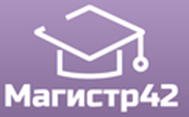 Учредитель Конкурса:Межшкольная Ассоциация Учителей Научно-Естественных Дисциплин «МАГИСТР»Список участников и результаты дистанционного Всероссийского конкурса «ПЕДАГОГИЧЕСКОЕ МАСТЕРСТВО»    Сайт МАУНЕД МАГИСТР - http://www.magistr42.com    Электронный адрес - mauned@yandex.ru    Телефон для справок -8 905 072 41 32СЕРИЯ ПМРЕГ.НОМЕРФИО, должностьРЕГИОН, ОУНОМИНАЦИЯРЕЗУЛЬТАТ033Лебедев Александр Вильевич,преподавательГБПОУ Ржевский технологический колледж Тверская область, г. РжевПрезентация к уроку (занятию)3 степеньПриказ №22 от 01.03.2018г.032Панфилова Ольга Михайловна,воспитательКарева Ольга Борисовна,воспитательМБДОУ №49 Кемеровская область, г. Ленинск-КузнецкийПедагогический проект3 степень031Меметова Дамира Ильдаровна,воспитатель группы продлённого дняМБОУ «Васильевская СОШ №2» РеспубликаТатарстан, Зеленодольский район, п. ВасильевоСценарий мероприятия2 степень030Фомина Елена Валерьевна,педагог дополнительного образованияМБУ ДО ЦДТ Кемеровская область, город МеждуреченскДекоративно-прикладное творчество3 степень029Пименова Татьяна Петровна,педагог дополнительного образованияМБУ ДО ЦДТ Кемеровская область, город МеждуреченскМетодическая разработка2 степеньПриказ №21 от 21.02.2018г.028Сайфутдинова Эльвира Нагимовна, воспитательМБДОУ д/с № 176 г. УльяновскРабочая программа1степеньПриказ №20 от 15.02.2018г.027Шеманчук Галина Александровна,учитель физической культурыМКОУ «СОШ №7» гп.Талинка, Октябрьский район, ХМАО-ЮграРабочая программа3 степеньПриказ №19 от 12.02.2018г.026Павлова Алёна Владимировна,музыкальный руководительМБДОУ " Детский сад №19 "Ёлочка" МР "Хангаласский улус" Республика Саха (Якутия), Хангаласский улус, с. СинскПедагогический проект3 степень025Павлова Алёна Владимировна,музыкальный руководительМБДОУ " Детский сад №19 "Ёлочка" МР "Хангаласский улус" Республика Саха (Якутия), Хангаласский улус, с. СинскКонспект занятийУчастие024Соловьёва Ольга Ивановна,воспитательМБДОУ " Детский сад №19 "Ёлочка" МР "Хангаласский улус" Республика Саха (Якутия), Хангаласский улус, с. СинскКонспект занятийУчастие023Никодимова Тамара Валерьевна,воспитательМБДОУ " Детский сад №19 "Ёлочка" МР "Хангаласский улус" Республика Саха (Якутия), Хангаласский улус, с. СинскПрезентация3 степень022Григорьева Лариса Никифоровна,воспитательМБДОУ " Детский сад №19 "Ёлочка" МР "Хангаласский улус" Республика Саха (Якутия), Хангаласский улус, с. СинскКонспект занятийУчастие021Герасимова Клавдия Романовна,воспитательМБДОУ " Детский сад №19 "Ёлочка" МР "Хангаласский улус" Республика Саха (Якутия), Хангаласский улус, с. СинскКонспект занятияУчастие020Владимирова Снежана Васильевна,воспитательМБДОУ " Детский сад №19 "Ёлочка" МР "Хангаласский улус" Республика Саха (Якутия), Хангаласский улус, с. СинскКонспект занятий3 степень019Кочетова Клавдия Стефановна,преподаватель филологических дисциплинГБПОУ РО «ВПК им. М.А. Шолохова» Ростовская обл., Шолоховский район, ст. ВешенскаяВнеклассное мероприятие3 степень018Шадрина Анастасия Константиновна,воспитательМБДОУ " Детский сад №19 "Ёлочка" МР "Хангаласский улус" Республика Саха (Якутия), Хангаласский улус, с. СинскПрезентация2 степень017Кутявина Мария Владимировна,учитель английского языкаМБОУ «Гимназия №14» Удмуртская Республика, город ГлазовПрезентация3 степень016Сайфутдинова Эльвира Нагимовна,воспитательМБДОУ детский сад № 176 г. УльяновскПедагогический проект1 степень015Брызгалина Оксана Владимировна,воспитательМКОУ «Гремячевский центр образования»Тульская областьОформление помещенийУчастиеПриказ №15 от 03.02.2018г.014Чистякова Юлия Александровна,воспитательКГКУ «Есауловский детский дом» Красноярский край, Березовский район, с. ЕсауловоМетодическая разработка3 степень013Маслова Наталья Викторовна,воспитательКГКУ «Есауловский детский дом» Красноярский край, Березовский район, с. ЕсауловоМетодическая разработка3 степень012Зебель Вера Ивановна,Педагог дополнительного образованияМБУ ДО «Центр детского творчества»Кемеровская область, г. Киселёвск.Рабочая программа1 степеньПриказ №9 от 30.01.2018г.011Агафонова Ирина Валентиновна,директор образовательной организацииГанина Людмила Феогентовна,заместитель директора по учебно-воспитательной работеМБОУ «СОШ№10» Свердловская область, город АртемовскийИное мероприятие1 степень010Клачкова Любовь Дмитриевна,преподавательГурвич Сергей Анатольевич,преподавательБПОУ «Омавиат» г. ОмскМетодическая разработка3 степеньПриказ №8 от 26.01.2018г.009Александрова Ирина Михайловна,Учитель географииМБОУ школа №9Нижегородская область, город КулебакиМетодическая разработка1 степень008Мортина Алёна Дмитриевна,Учитель физикиМАОУ СОШ № 38 Республика Татарстан г. Набережные ЧелныМетодическая разработкаУчастие007Дьякова Юлия Николаевна,Педагог-психологМБДОУ «Детский сад комбинированного вида «Малыш» г. Удомля, Тверская областьОформление кабинета2 степень006Пермякова Ксения Олеговна,Преподаватель учётно-экономических дисциплинЧПОУ Пермского краевого союза потребительских обществ «Пермский кооперативный техникум» Пермский крайТестовые задания1 степеньПриказ №7 от 22.01.2018г.005Черновол Маргарита Вячеславовна,воспитательМБДОУ детский сад №18 «Аленушка» г. УльяновскРабочая программа1 степеньПриказ №6 от 19.01.2018г.004Егорова Татьяна Петровна,Учитель начальных классовМБОУ «СОШ№26» Иркутская область, г. ЗимаИноеУчастиеПриказ №5 от 16.01.2018г.003Острикова Полина Николаевна,Преподаватель английского языкаГБПОУ СО СГТ Самарская областьМетодическая разработка2 степеньПриказ №2 от 09.01.2018г.002Оченкова Юлия Львовна,Учитель истории и обществознанияГБОУ лицей №144 Калининского района г. Санкт-ПетербургаТестовые задания2 степень001Попов Игорь Иванович,
Педагог дополнительного образованияЦентр детского творчества №6 Город УльяновскСценарий1 степеньПриказ №1 от 04.01.2018г.